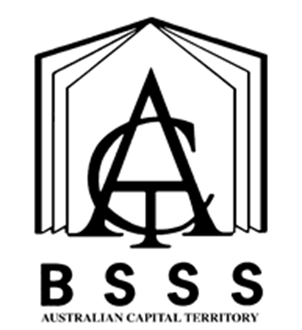 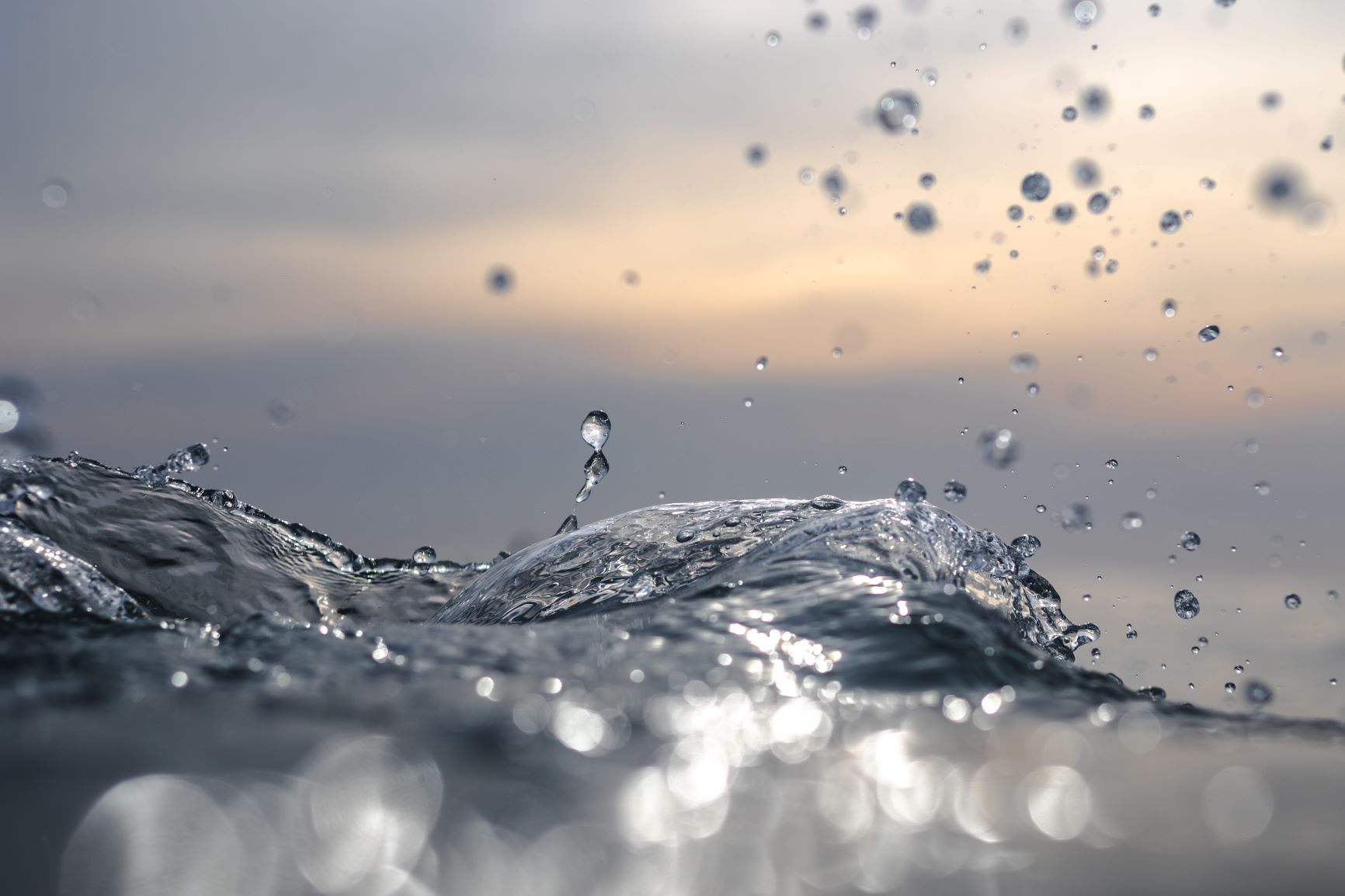 Front Cover Art provided by Canberra College student Aidan GiddingsGeneral CapabilitiesAll courses of study for the ACT Senior Secondary Certificate should enable students to develop essential capabilities for twenty first century learners. These ‘capabilities’ comprise an integrated and interconnected set of knowledge, skills, behaviours and dispositions that students develop and use in their learning across the curriculum.The capabilities include:LiteracyNumeracyInformation and communication technology (ICT) capabilityCritical and creative thinkingPersonal and social capabilityEthical behaviourIntercultural understandingCourses of study for the ACT Senior Secondary Certificate should be both relevant to the lives of students and incorporate the contemporary issues they face. Hence, courses address the following three priorities. These priorities are:Aboriginal and Torres Strait Islander histories and culturesAsia and Australia’s engagement with AsiaSustainabilityElaboration of these student capabilities and priorities are available on the ACARA website at www.australiancurriculum.edu.au.Course NameStudies of Visual ArtsCourse ClassificationA/T/MCourse FrameworkThis course is written under the Arts Framework 2021.The course consists of a combination of units from the following courses:Visual Arts A/T/M Specialised Visual Arts A/T/M Operational requirementsThe operational requirements are:Students who complete units of study selected from both Visual Arts and Specialised Visual Arts may form a Studies of Visual Arts Minor, Major, Major Minor, or Double Major.One Independent Study unit may be included in this course. An Independent study unit can be proposed by an individual student for their own study and negotiated with their teacher. An Independent study unit requires the principal’s written approval. The program of learning for an Independent study unit must meet all the content descriptions as appears in the course. Independent study units are only available to individual students in Year 12. Pre-requisites for an Independent study unit are that students have completed at least THREE standard 1.0 units from Visual Arts and Specialised Visual Arts.Colleges must be aware of policies concerning transfer of units and whole courses (refer section 4.3.5.2.2 Units in Other Courses) to another course and policies relating to moderation scaling groups. (Refer section 5.4.1 Course Combination into Moderation Scaling Groups.)The above requirements must be clearly identified in student handbooks.Course AdoptionConditions of AdoptionThe course and units of this course are consistent with the philosophy and goals of the college and the adopting college has the human and physical resources to implement the course.Adoption ProcessCourse adoption must be initiated electronically by an email from the principal or their nominated delegate to bssscertification@ed.act.edu.au. A nominated delegate must CC the principal.The email will include the Conditions of Adoption statement above, and the table below adding the College name, and circling the Classification/s required. College:Course Title:Studies of Visual ArtsUnit Title(s)Units as specified in the Visual Arts and Specialised Visual Arts coursesClassification/s:A	T	MAccredited from:2022Framework:Arts Framework 2021